MATEMATIKANajprej temeljito ponovi poštevanko in spodnje pravilo.15 * 3 = (10 + 5) * 3 = 10 * 3 + 5 * 3 = 30 + 15 = 45Dvoštevilčni faktor razdeli na D in E, to zapiši v oklepaj in pomnoži z drugim faktorjem. Vsako število, ki je v oklepaju, posebej pomnoži s številom, ki je zunaj oklepaja. Zmnožka seštej.Na enak način reši naloge na strani 95.ŠPORTDragi učenci,  v urniku imate trikrat na teden uro športa. Športna aktivnost je pomembna za ohranjanje zdravja in dobrega razpoloženja. Pomembno je (po)ostati fit.Od ponedeljka do petka poteka projekt RAZGIBANA ŠOLA, ki so nam ga poslali na šolo, kot povabilo k dodatnim aktivnostim. Če imate čas, se lahko priključite v živo ob 10.00.Youtube: https://www.youtube.com/channel/UCh7V8kKTOjfxsHG8FlPlw7gFacebook: https://www.facebook.com/IndiJanezOtroški plesi (plesno gibalne igre)Ponovili boste ples, ki ste se ga učili pretekli teden. Poleg tega pa, če si želiš poiščite svoj ples, ki ga še ne poznaš.Pomembno je, da gibaš.Oglejte si VIDEO:  PONAVLJANJE IN UTRJEVANJELET KISS POLKA IN RAŠPLAhttps://video.arnes.si/portal/asset.zul?id=I1ckfQUWZXLgOtPHZFuds58Ain poskusite izvesti. Bodite pozori na pravilnost korakov in povabite k vadbi tudi ostale člane družine.									Lep plesni dan.SLOVENŠČINAPonovi zapisa o prošnji in zahvali.Reši 12., 13. in 14. nalogo.Ponovi pravilo glede zapisov števil!Dodatne naloge.Števila napiši z besedo.95 _______________________63 _______________________28 _______________________Števila napiši s številko.sedmi razred __________________________petindvajseta obletnica ________________________triinštirideseti tekmovalec _______________Odgovori na vprašanja. Števila napiši s številko in besedo.Koliko vas je v razredu? 	_____     ____________________Kateri po vrsti si zapisan v dnevniku? _____     __________________Koliko članov šteje tvoja družina? ____      ___________________Kateri otrok po vrsti si ti? _____   ______________V naslednjih povedih se vprašaj po številih; nato jih z enakim zapisom prepiši v ustrezna okenca v preglednici. K številkam pripiši besedni zapis in besednemu zapisu številke.Težko čakam na 25. december.Domačo nalogo imamo na 94. strani.Dedek je star petinšestdeset let.Babica bo praznovala šestinšestdeseti rojstni dan.Teden ima sedem dni.DRUŽBAPrepiši v zvezek. Če imaš možnost, lahko tudi stiskaš in prilepiš.December je mesec z največ prazniki in z njimi povezanimi šegami in navadami.Silvestrovo, ali starega leta dan (31. december), je zadnji dan v letu. Ime mu je dal papež sv. Silvester, ki na ta dan goduje (umrl l. 335, na zadnji dan v letu).Slovenci so zadnjemu večeru v letu rekli “drugi sveti večer”. Silvestrov večer kot ga poznamo danes, je nastal mnogo kasneje. Praznovanje prihoda novega leta je pri ljudeh, ki ne praznujejo božiča, povezano s postavljanjem novoletne smrečice. Prav tako je v navadi obdarovanje, darove pa prinese dedek Mraz.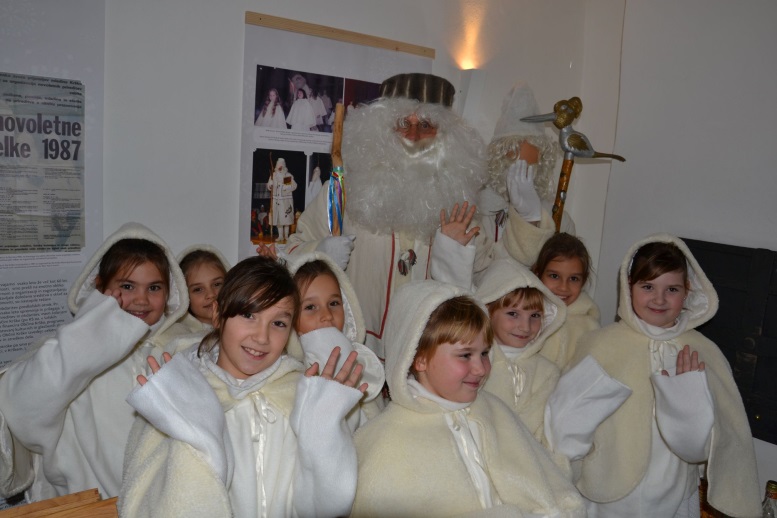 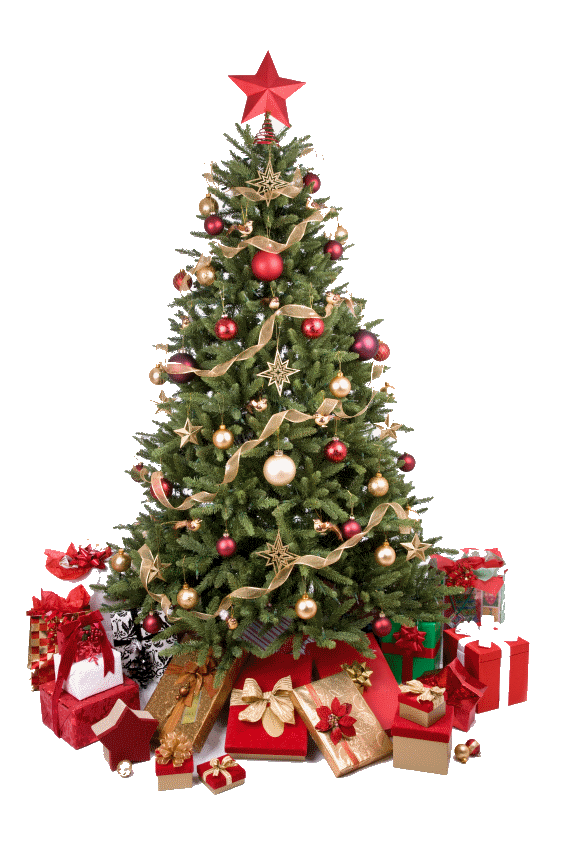 NITElektriko dobimo iz elektrarn. Poznamo več vrst elektrarn:termoelektrarne (toplotne),hidroelektrarne (vodne),nuklearne elektrarne (toplotne),vetrne elektrarne,solarne (sončne) elektrarne.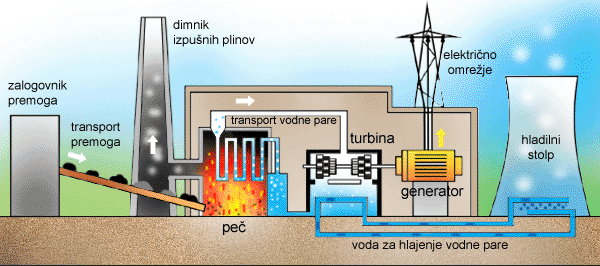 Prikaz delovanja termoelektrarn.Električno energijo lahko dobimo tudi iz galvanskih členov (baterijskih vložkov), agregatov, s pomočjo dinama (kolo) ali iz akumulatorjev.							galvanski členi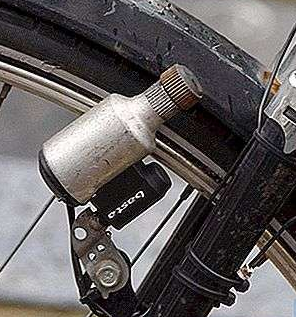 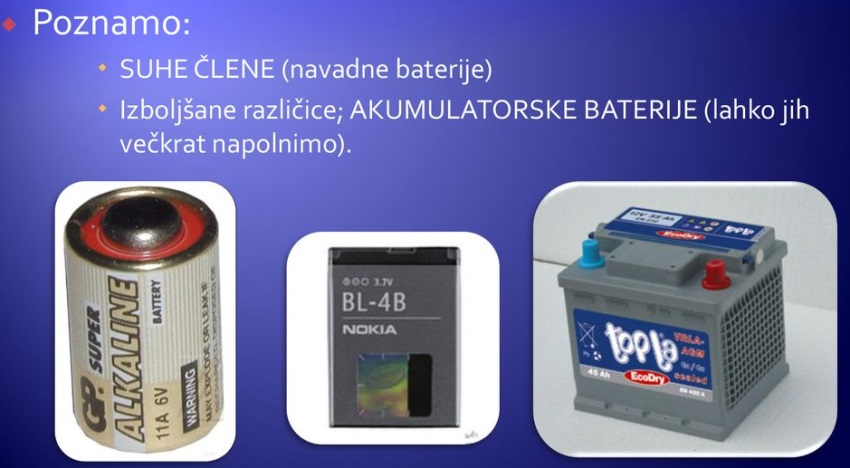 dinamo Koliko?Kateri?jesenski običajidecembrski praznikifebruarske šegespomladanska praznovanja11. novemberMARTINOVO 6. decemberMIKLAVŽ14. februarVALENTINOVOmarec ali aprilCVETNA NEDELJA31. oktoberNOČ ČAROVNIC25. december BOŽIČfebruarPUSTmarec ali aprilVELIKA NOČ1. novemberVSI SVETI31. december SILVESTROVO